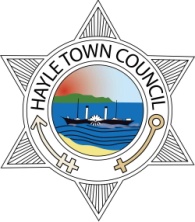 HAYLE TOWN COUNCILCOUNCIL MEETING					     . THURSDAY 4 JULY 2013Minutes of the Hayle Town Council Meeting held at the Hayle Community Centre, Hayle on Thursday 4 July 2013 commencing at 7.15pm with a Public Participation Session.PRESENTCouncillors 	J Bennett, B Capper, G Coad (Deputy Mayor), J Coombe, D Cocks, N Farrar, R Lello, H Lyons, B Mims, O Philp, C Polkinghorne, J Pollard, A RanceTown Clerk	Eleanor Giggal7.15PM	PUBLIC PARTICIPATION SESSIONMr Paul Birch wanted to promote the fact that the Summer Carnival would be taking place on Saturday 3 August 2013 at 7pm and the support of Town Councillors would be welcome. Marshals would be required to assist with the temporary road closures, from 6.15pm.Mr Paul Pellegrinetti once again voiced concern over the number of seagulls in the town and likened the situation to that of an Alfred Hitchcock movie. He suggested that there should be increased communication between the Town Council and Cornwall Council with regard to the management of this problem.He also repeated his concern about dogs not on leashes.Mr Pellegrinetti also wanted the Council to consider the formation of a ‘Think Tank’ or working party to look at writing a plan for the future of Hayle. He expressed concern that lots of development is imminent but not necessarily the infrastructure to deal with it. He was advised by Members that, although he may not be aware, these types of meetings have been occurring during the last decade in preparation for the harbour and other large developments. He was advised that more recently the Town Council was, in liaison with Cornwall Council, involved in the Town Framework and the Neighbourhood Plan. Mr Pelegrinettin made the point that this was not common knowledge and that perhaps members of the public and local residents should have the opportunity and be encouraged to participate in these discussions.The meeting commenced at 7.24 p.m.[7.24p.m. Councillor Lello joined the meeting]CHAIRMAN’S ANNOUNCEMENTS (FOR INFORMATION ONLY)The Deputy Mayor reminded Councillors that there was to be a co-option meeting to select a new Councillor on Thursday 11 July 2013 at 6.30 p.m.[7.26p.m. Councillor Capper joined the meeting]TO RECEIVE APOLOGIESApologies had been tendered by Councillor Jayne Ninnes, the Mayor.TO RECEIVE DECLARATIONS OF INTEREST AND PREAPPROVED DISPENSATIONSThere were none.296	POLICE LIAISON 	a)	To receive and note the monthly reportUnfortunately there were no police officers available to attend this meeting however the report had been received and circulated for consideration.It was resolved to note the report, see Appendix A.297	FIRE AND SAFETY SERVICE LIAISONa)	To receive and note the quarterly reportFire Officer Andy Smith, of White Watch, presented the report to Members.  He also highlighted a couple of forthcoming events. On Saturday 20 July 2013, between 10a.m. and 2p.m., a reclaimed tent and camping sale would be taking place at Hayle Rugby Club. During this event they would also be promoting the importance of community safety.  The second event was Camborne Fire Station Open Day and this will take place on Saturday 31 August from 11a.m.It was resolved to note the report, Appendix C.298	TO APPROVE THE MINUTES OF FULL COUNCIL MEETINGS 6 AND 20 JUNE 2013 The minutes of 6 June 2013 had still to be completed.It was resolved that the minutes of the Full Council meeting 20 June 2013 be taken as a true and accurate record, the Deputy Mayor signing each page before placing them in the record book.299	TO DISCUSS MATTERS RAISED DURING PUBLIC PARTICIPATION 20 JUNE 2013a)	The potential loss of the World Heritage Site StatusThere was a discussion on this topic and it was generally considered that Cornwall was a very long way from losing the status. There is a long process and to date this area had not been put on the ‘at risk’ register.It was resolved that Hayle Town Council strongly supports Cornwall Council in its endeavours to retain the World Heritage Status.b)	Seagulls, managing the problem and to consider the request for educational signageIt was resolved that the Clerk should contact Cornwall Council to investigate if a county wide seagull related forum exists and, if not, ask that officer’s consider establishing a working party with a view to those that are affected being able to exchange information and determining methods of addressing the issue.It was further resolved that the Clerk should write to the local Housing Association alerting them to the problem, explaining that some residents are actively exacerbating the issue by feeding the gulls, and request that they write to all residents requesting that they stop.300	REPORTS OF OTHER COMMITTEES FOR APPROVALa)	Amenities Committee, 13 June 2013In response to a query, the Clerk confirmed that she would circulate a Memo to all Councillors inviting them to submit suggestions for the development of the former Hawkins Motors Site at the appropriate time. As the land had not been transferred to the Council yet there was no urgency. The Clerk confirmed, however, as soon as the handover looked imminent she would begin the process. Attention was also drawn to the recommendation relating to the potential purchase of Frank John’s Centre.  Councillors requested that a full report containing all of the appropriate information be tabled as soon as practicable for consideration.It was resolved to note and accept the minutes.301	REPORTS FROM OTHER BODIES/WORKING PARTIES/EVENTSThere was brief update on Save Our Sands (SOS) initiatives. Firstly, Members were advised that the during the recent beach litter pick, that the group had co-ordinated, over 30 bags of rubbish had been collected and removed.  Members were also reminded of the forthcoming SOS meeting, which they had all been invited to attend, where the Hayle Harbour Master would present information about sluicing.  It was also reported that SOS had joined with representatives of other agencies and organisations, such as the Environment Agency, Natural England, local authorities etc, to form a working party with the prime aim of determining the most appropriate means of deepening Copperhouse Pool.  A protocol was in the process of being drafted which would be finally agreed by the Hayle Harbour Advisory Committee, which would allow the group to apply for funding for a holistic feasibility study to be carried out.It was reported that the newly formed Tourism Working Party had come up with a scheme to draw visitors into the town and shops during this summer. They had decided to collaborate with Paradise Park and celebrate the Parrot Trust’s 40th Anniversary by encouraging visitors to visit local shops and find a ‘hidden’ parrot. The parrots to be donated by Paradise Park.It was also noted that the Blooming Hayle event had been extremely well supported and attended and the Members were reminded that Hayle was due to be judged in the Britain in Bloom competition on the following day.302	ACCOUNTSa)	To approve the Income and Expenditure of the Council 2012/2013 as listed on Appendix BIt was resolved to approve the income and expenditure of the Council as listed in Appendix B.303	STANDING AGENDA ITEMS	a)	Hayle Harbour Update There was no new information.	b)	Cornwall Council Update Councillor Pollard said that he had been trying to resolve the issues on Madison Terrace. The work on the build-outs at the entrances to the new housing development had started some 9 months ago and had not yet been completed and was consequently causing chaos along the main road in Hayle.It was resolved to write letters to both Taylor Wimpey and Cornwall Council requesting that the access arrangements be completed as a matter of urgency.Councillor Coombe advised that he had been trying to sort and assist with the water levels at the Millponds. To date his efforts to liaise with EA officers had been unsuccessful but he had now met and enlisted the support of George Eustice MP and remained hopeful that something could be done to improve the situation.In response to a question about Loggans Mill, it was confirmed that a feasibility study was currently being conducted by the Cornwall Building Preservation Trust with a view to determining viable options for the long term sustainability of the structure.	c)	Community Asset & Devolution of Services UpdateThere was no information to report but it was assumed that Cornwall Council officers were working on figures before coming back to Hayle Town Council.304	CLERK’S REPORT/CORRESPONDENCE/MEETINGS/INCIDENTALSa)	To consider the requests for the unused taxi parking area in Copperhouse to be changed to allow general public and allocated disabled persons parking It was resolved that Cornwall Council be asked to remove the reserved Taxi parking spaces to allow the general public to park in this area.It was further resolved that Cornwall Council investigates the provision for parking for the disabled in the Copperhouse area.b)	Meetingsc)	IncidentalsThe list of incidentals to be circulated at a later point.Meeting closed 9.06p.m.Approved by the Council as a true record, at its meeting 18 July 2013Town Mayor……………………………….....................Date…………………………04/07/137.15 p.m.Full CouncilHayle Community Centre11/07/136.30.m.Special Co-option MeetingHayle Community Centre11/07/137.30 p.m.Resource Committee MeetingHayle Community Centre18/07/137.15p.m.Full CouncilHayle Community Centre25/07/137.30 p.m.Code of Conduct Training (All Councillors)Hayle Community Centre